МИНИСТЕРСТВО КУЛЬТУРЫ И СПОРТА РЕСПУБЛИКИ КАЗАХСТАНКОМИТЕТ ПО ДЕЛАМ СПОРТА И ФИЗИЧЕСКОЙ КУЛЬТУРЫ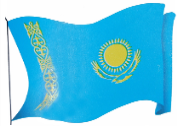 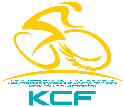 КАЗАХСТАНСКАЯ ФЕДЕРАЦИЯ ВЕЛОСИПЕДНОГО СПОРТАОткрытый Чемпионат Республики Казахстан в групповой гонке по очкам, в групповой гонке Скретч и в спринтерских видах (мужчины, женщины).Республиканские соревнования в групповых гонках (многоборье) (юноши, девушки). г. Астана. Велотрек "Сарыарка"                                                                                                      26 января 2015 г.Групповая гонка СКРЕТЧ 30 кругов (7,5 км). 2 этап.Юноши «А»:			Время гонки: 10,37		Средняя скорость победителя: 42,38 км/чСумма двух этапов. Юноши группа «А».Групповая гонка СКРЕТЧ 30 кругов (7,5 км)Женщины:			Время гонки: 10,59		Средняя скорость победителя: 40,97 км/чГрупповая гонка СКРЕТЧ 20 кругов (5 км)Девушки:			Время гонки: 7, 28	           Средняя скорость победителя: 40,17 км/ч		Гонщики № 39, 83, 84, 85, 86, 87, 88, 98, 100 - гонку не закончили.Сумма двух этапов. Девушки.Командная гонка преследования 4км.              Мужчины					Средняя скорость победителя: 54,13 км/чСПРИНТМужчины:			Групповая гонка СКРЕТЧ 30 кругов (7,5 км)Юноши «Б»:			Время гонки:  10,45		Средняя скорость победителя: 41,86  км/ч	Гонщики № 8, 16, 33 – гонку не закончили Сумма двух этапов. Юноши группа «Б».СПРИНТЖенщины:			КОМАНДНЫЙ ЗАЧЕТГлавный судья МК                                                                     Ю.Портнягин			Главный секретарь МК                                                             Н.ЛитвиненкоМесто№ гонКод UCIФамилия ИмяОбластьОчки19KAZ19990327Азен ГабиденКЗО12227KAZ19990816Исмагилов МунирКар.обл.10325KAZ19991121Арцыбашев ИванКар.обл.841KAZ19990702Аюпов ИльясАстана7517KAZ19990702Гафаров ДаниилЗКО6636KAZ19991115Молотков АндрейСРШИКОР5737KAZ20000825Сапар ЕрсайынСРШИКОР4835KAZ19990304Балтабаев АлишерСРШИКОР3922KAZ20000613Титов НикитаЗКО2102KAZ20000111Онайбеков АдлетАстана11132KAZ19990407Серекбаев ИльясКар.обл.123KAZ19990408Филатов ЮрийАстана1321KAZ20000302Осетров НикитаЗКО-12KAZ19990308Иргебай НуржанКЗО--14KAZ19990103Толепберген ДинмухамедКЗО--24KAZ1999Чоботару ВалерийПавл. обл.-Место№Код UCIФ.И. спортсменаОбласть1 этапа2 этапаСумма125KAZ19991121Арцыбашев ИванКар.обл.1282029KAZ19990327Азен ГабиденКЗО81220336KAZ19991115Молотков АндрейСРШИКОР10515427KAZ19990816Исмагилов МунирКар.обл.51015517KAZ19990702Гафаров ДаниилЗКО761361KAZ19990702Аюпов ИльясАстана4711722KAZ20000613Титов НикитаЗКО628837KAZ20000825Сапар ЕрсайынСРШИКОР34792KAZ20000111Онайбеков АдлетАстана2131035KAZ19990304Балтабаев АлишерСРШИКОР331132KAZ19990407Серекбаев ИльясКар.обл.11Место№ гонКод UCIФамилия ИмяОбластьОчки175KAZ19970627Рябова СветланаАО30ЧЕМПИОНКА РЕСПУБЛИКИ КАЗАХСТАНЧЕМПИОНКА РЕСПУБЛИКИ КАЗАХСТАНЧЕМПИОНКА РЕСПУБЛИКИ КАЗАХСТАНЧЕМПИОНКА РЕСПУБЛИКИ КАЗАХСТАНЧЕМПИОНКА РЕСПУБЛИКИ КАЗАХСТАНЧЕМПИОНКА РЕСПУБЛИКИ КАЗАХСТАН270KAZ19960808Юрайтис ЕкатеринаАО20367KAZ19970704Гончарова ДарьяПавл. обл.16466KAZ19980317Ахметча РинатаПавл. обл.14564KAZ19960801Коробкова ГалинаПавл. обл.12672KAZ19970414Генелева ТатьянаАО10-62KAZ1998Кабдрахманова ИндираАстанаDNF-63KAZ19981123Кайсар НаргизКЗОDNF-67KAZ19970704Гончарова ДарьяПавл. обл.DNFМесто№ гонКод UCIФамилия ИмяОбластьОчки193KAZ19990919Мырксина ВероникаАО12292KAZ20000824Курносова МаринаАО10381KAZ1999Сактаганова АйжанАстана8495KAZ19990307Таласпаева ЖадыраАО7594KAZ20000726Пащенко СветланаАО6689KAZ19990507Соловьева МарияПавл. обл.5778KAZ2000Айзахметова АнельАстана4899KAZ20000812Абылайханова АйнурАО3980KAZ1999Леппа ЛейлаАстана21097KAZ20000416Шаповалова АнастасияАО11190KAZ20010506Абрамчук АленаКар.обл.1291KAZ20000417Абельдинова МеруертКар.обл.1382KAZ19990107Феницкая АнгелинаАстана1496KAZ20010120Харламова НатальяАОМесто№Код UCIФ.И. спортсменаОбласть1 этапа2 этапаСумма 192KAZ20000824Курносова МаринаАО121022293KAZ19990919Мырксина ВероникаАО101222394KAZ20000726Пащенко СветланаАО8614489KAZ19990507Соловьева МарияПавл. обл.6511595KAZ19990307Таласпаева ЖадыраАО3710681KAZ1999Сактаганова АйжанАстана189797KAZ20000416Шаповалова АнастасияАО718878KAZ2000Айзахметова АнельАстана448980KAZ1999Леппа ЛейлаАстана5271099KAZ20000812Абылайханова АйнурАО235Место № гон.Код UCIФамилия ИмяОбластьРезультат150KAZ19970425Цой ВладимирАОКЗОКараг.обл.Алматы1.08,672.14,553.20,654.25,991.07,802.12,613.20,094.25,50116KAZ19970810Турар АсылханАОКЗОКараг.обл.Алматы1.08,672.14,553.20,654.25,991.07,802.12,613.20,094.25,50141KAZ19970203Шатовкин СергейАОКЗОКараг.обл.Алматы1.08,672.14,553.20,654.25,991.07,802.12,613.20,094.25,50125KAZ19970117Жумакан АлишерАОКЗОКараг.обл.Алматы1.08,672.14,553.20,654.25,991.07,802.12,613.20,094.25,50221KAZ19900701Кузьмин СергейАлматы1.12,662.21,783.30,184.39,161.12,762.21,34догнали222KAZ19940625Лущенко СергейАлматы1.12,662.21,783.30,184.39,161.12,762.21,34догнали227KAZ19970320Усманов ИсламАлматы1.12,662.21,783.30,184.39,161.12,762.21,34догнали224KAZ19950419Риве ДмитрийАлматы1.12,662.21,783.30,184.39,161.12,762.21,34догнали34KAZ19970716Маковий ДмитрийАстана1.13,532.27,093.39,404.58,681.05,92 2.23,703.33,1832KAZ19951122Минияхметов ДанисАстана1.13,532.27,093.39,404.58,681.05,92 2.23,703.33,1838KAZ19970120Сатликов МаксимАстана1.13,532.27,093.39,404.58,681.05,92 2.23,703.33,1839KAZ19970616Стрельник СтаниславАстана1.13,532.27,093.39,404.58,681.05,92 2.23,703.33,18444KAZ19980306Жаксалыков АдлетАО1.15,702.28,893.42,934.56,091.14,742.25,673.39,51догнали445KAZ19980122Котов ЕвгенийАО1.15,702.28,893.42,934.56,091.14,742.25,673.39,51догнали451KAZ19970114Шустов НиязАО1.15,702.28,893.42,934.56,091.14,742.25,673.39,51догнали449KAZ19980608Сафаров ЕрикАО1.15,702.28,893.42,934.56,091.14,742.25,673.39,51догнали514KAZ19981004Бузин КаримКЗО1.17,532.32,823.48,845.05,29517KAZ19950209Азен МадиКЗО1.17,532.32,823.48,845.05,29511KAZ19950914Дауренбек ТореханКЗО1.17,532.32,823.48,845.05,29512KAZ19970907Али ЕрсултанКЗО1.17,532.32,823.48,845.05,29634KAZ19970420Бендин ВячеславКараг. обл1.16,942.32,923.52,075.08,19638KAZ19970609Коваль ИгорьКараг. обл1.16,942.32,923.52,075.08,19640KAZ19980428Субботин АлександрКараг. обл1.16,942.32,923.52,075.08,19636KAZ19980226Кайзер РоманКараг. обл1.16,942.32,923.52,075.08,19Место№ гонКод UCIФамилия ИмяОбластьОчки132KAZ19930928Воржев ПавелКараг. обл30ЧЕМПИОН РЕСПУБЛИКИ КАЗАХСТАНЧЕМПИОН РЕСПУБЛИКИ КАЗАХСТАНЧЕМПИОН РЕСПУБЛИКИ КАЗАХСТАНЧЕМПИОН РЕСПУБЛИКИ КАЗАХСТАНЧЕМПИОН РЕСПУБЛИКИ КАЗАХСТАНЧЕМПИОН РЕСПУБЛИКИ КАЗАХСТАН231KAZ19950124Султанов ЗакиПавл.обл.2037KAZ19970726Розенберг ЭдуардАстана16448KAZ19980415Пономарев СергейАО1451KAZ19960225Кенеев АлмасАстана12646KAZ19980711Налетов МаксимАО1076KAZ19971012Онищук ВадимАстана9839KAZ19980816Рудер КириллКараг. обл8933KAZ19960514Лентарев РоманКараг. обл71057KAZ19970323Жумаханов МергенВКО61112KAZ19970907Али ЕрсултанКЗО1215KAZ19980705Ералиев АртурКЗО1336KAZ19980226Кайзер РоманКараг. обл145KAZ19981117Нуралиев ЕргалиАстанаМесто№ гонКод UCIФамилия ИмяОбластьОчки131KAZ19991129Рудер БогданКар.обл.1226KAZ19990324Гладилин АлександрАстана10328KAZ19991021Исмаилов ТимурКар.обл.844KAZ20000224Ниязов БолатАстана7520KAZ20000117Жумалиев БерикЗКО6623KAZ20001014Шелегов ВладиславЗКО575KAZ20000830Долгих АндрейАстана4829KAZ20000813Коваленко КириллКар.обл.3930KAZ19990122Пименов АлексейКар.обл.21019KAZ20000907Голубев НикитаЗКО11126KAZ19990701Жарылкап НурлыбекКар.обл.1210KAZ20000717Байнияз БерикКЗО1315KAZ20001229Темир УалиханКЗО1411KAZ20000131Бостан НурдаулетКЗО157KAZ19990713Кожабай БагдаулетКЗО1638KAZ20000526Рябов ИльяСРШИКОР1718KAZ20000317Гибрат МадиЗКОМесто№Код UCIФ.И. спортсменаОбласть1 этапа2 этапаСумма16KAZ19990324Гладилин АлександрАстана10102024KAZ20000224Ниязов БолатАстана12719331KAZ19991129Рудер БогданКар.обл.61218430KAZ19990122Пименов АлексейКар.обл.8210528KAZ19991021Исмаилов ТимурКар.обл.189629KAZ20000813Коваленко КириллКар.обл.53875KAZ20000830Долгих АндрейАстана448823KAZ20001014Шелегов ВладиславЗКО358938KAZ20000526Рябов ИльяСРШИКОР771020KAZ20000117Жумалиев БерикЗКО661118KAZ20000317Гибрат МадиЗКО221219KAZ20000907Голубев НикитаЗКО11Место№ гонКод UCIФамилия ИмяОбластьОчки161KAZ19950329Искакова АмелияАстана30ЧЕМПИОНКА РЕСПУБЛИКИ КАЗАХСТАНЧЕМПИОНКА РЕСПУБЛИКИ КАЗАХСТАНЧЕМПИОНКА РЕСПУБЛИКИ КАЗАХСТАНЧЕМПИОНКА РЕСПУБЛИКИ КАЗАХСТАНЧЕМПИОНКА РЕСПУБЛИКИ КАЗАХСТАНЧЕМПИОНКА РЕСПУБЛИКИ КАЗАХСТАН268KAZ19960317Заднепрянова ТатьянаКараг.обл.20369KAZ19980110Санакбаева ЖанаркеКараг.обл.16475KAZ19970627Рябова СветланаАО14567KAZ19970704Гончарова ДарьяПавл. обл.12676KAZ19970822Сеитова ЖануяАО10771KAZ19970414Генелева НадеждаАО9866KAZ19980317Ахметча РинатаПавл. обл.8964KAZ19960801Коробкова ГалинаПавл. обл.7МестоОбластьмужчиныженщиныСумма1Алматинская область24991232Павлодарская область2069893Карагандинская область4536814г.Астана3730675Восточно-Казахстанская область66Кызылординская областьЮжно-Казахстанская областьг.АлматыАкмолинская область